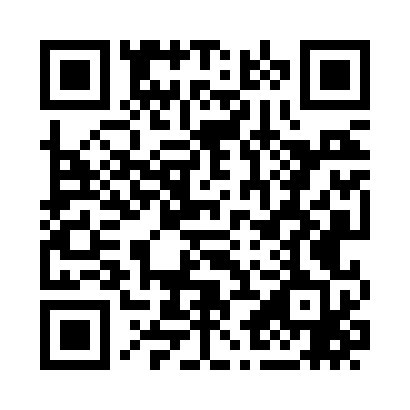 Prayer times for Wyndal, West Virginia, USAMon 1 Jul 2024 - Wed 31 Jul 2024High Latitude Method: Angle Based RulePrayer Calculation Method: Islamic Society of North AmericaAsar Calculation Method: ShafiPrayer times provided by https://www.salahtimes.comDateDayFajrSunriseDhuhrAsrMaghribIsha1Mon4:336:061:295:238:5210:242Tue4:346:061:295:248:5210:243Wed4:356:071:295:248:5210:234Thu4:356:071:295:248:5110:235Fri4:366:081:295:248:5110:236Sat4:376:081:305:248:5110:227Sun4:386:091:305:248:5110:228Mon4:386:091:305:248:5010:219Tue4:396:101:305:248:5010:2110Wed4:406:111:305:248:5010:2011Thu4:416:111:305:248:4910:1912Fri4:426:121:305:248:4910:1913Sat4:436:131:315:248:4810:1814Sun4:446:131:315:248:4810:1715Mon4:456:141:315:248:4710:1616Tue4:466:151:315:248:4710:1517Wed4:476:161:315:248:4610:1518Thu4:486:161:315:248:4510:1419Fri4:496:171:315:248:4510:1320Sat4:506:181:315:248:4410:1221Sun4:516:191:315:248:4310:1122Mon4:526:191:315:248:4310:1023Tue4:536:201:315:248:4210:0924Wed4:556:211:315:248:4110:0725Thu4:566:221:315:238:4010:0626Fri4:576:231:315:238:3910:0527Sat4:586:241:315:238:3910:0428Sun4:596:241:315:238:3810:0329Mon5:006:251:315:238:3710:0130Tue5:016:261:315:228:3610:0031Wed5:036:271:315:228:359:59